Elbląg, dnia 27.09.2023 r.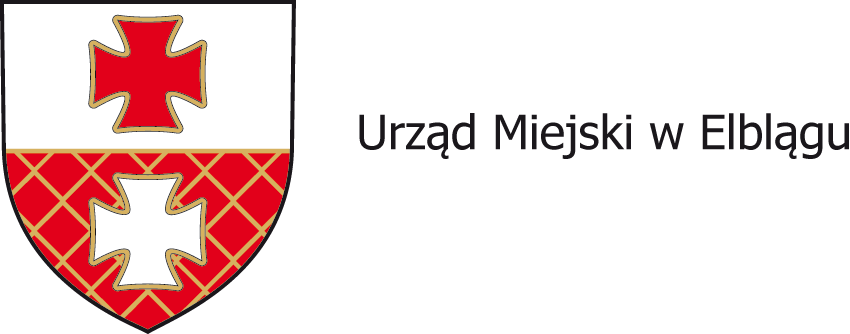 BRM.0003.28.2023.ESPani Elżbieta Banasiewicz Radna Rady Miejskiej w Elblągu  W odpowiedzi na Pani interpelację nr BRM.0003.28.2023.ES z dnia 22.09.2023 r., dotyczącą rozbudowy ul. 13 Elbląskiego Pułku Przeciwlotniczego, informuję, że dla przedmiotowego zamierzenia opracowano kompleksową dokumentację projektową, a w lipcu 2023 r. została wydana decyzja o zezwoleniu na reazliację inwestycji drogowej. Rozbudowa ulicy w sposób umożliwiający ruch dwukierunkowy wymaga przejęcia części terenu Polskiego Związku Działkowców, co wiąże się z wypłatą odszkodowań i zapewnieniem terenów zastępczych, na co w pierwszej kolejności należy zabezpieczyć środki w budżecie miasta Elbląg. Realizacja inwestycji w roku 2024 r., uzależniona jest od możliwości zabezpieczenia środków w budżecie miasta oraz możliwości pozyskania dofinansowania zewnętrznego. W takim przypadku podjęte zostaną działania w celu przystąpienia do realizacji zadania w możliwie jak najszybszym czasie.  									Z poważaniemOtrzymuje:Biuro Rady Miejskiej,DZD-ID. SN/aa